(Large Print)Springfield Presbyterian Church (USA)7300 Spout Hill Road, Sykesville, MD 21784    410-795-6152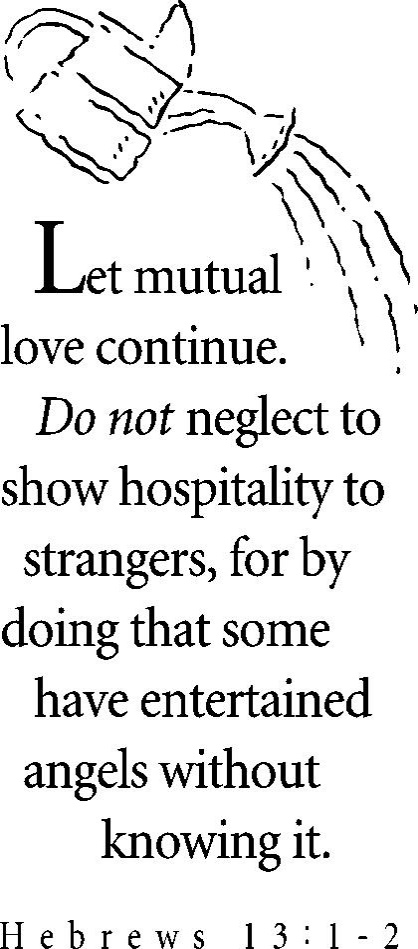 September 1, 2019 - 10:30 am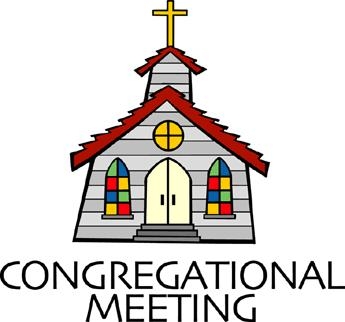 				WELCOME VISITORS!                                                                We're glad you are here! Cards at the ends of each pew are for you to fill out and drop in the Offering Plate.  Please let us know you are visiting, and join us for refreshments and fellowship following the service. The Sanctuary has an induction loop system to assist the hearing impaired. The system will also work on the telephone setting of hearing aids. Springfield Presbyterian Church is rooted in the gospel of Jesus Christ, led by the Holy Spirit, and called to loving relationships through vibrant worship and service. Valuing all people, we are committed to developing disciples and fostering stewardship.PREPARATION FOR THE WORD(* those who are able are invited to stand)PRELUDE	GATHERING OF THE PEOPLEThe Lord be with you!   And also with you!	(Greeting)LIGHTING THE CHRIST CANDLELeader:  Whenever we light this candle we proclaim:People:  Christ is the Light of the world and the center of our lives.CALL TO WORSHIP		[Excerpts of Psalm 119]Leader: Praise the Lord! Happy are those who fear the Lord, who greatly delight in His commandments.People: Their descendants will be mighty in the land; the generation of the upright will be blessed.Leader: They rise in the darkness as a light for the upright; they are gracious, merciful, and righteous.People: It is well with those who deal generously and lend, who conduct their affairs with justice.Leader: For the righteous will never be moved; they will be remembered forever.People: They are not afraid of evil tidings; their hearts are firm, secure in the Lord.Leader: Their hearts are steady, they will not be afraid; in the end they will look in triumph on their foes.People: They have distributed freely, they have given to the poor; their righteousness endures forever.ALL: Let us praise our faithful God! Alleluia, Amen!* HYMN 	We Gather TogetherWe gather together to ask the Lord's blessing;
He chastens and hastens his will to make known;
The wicked oppressing now cease from distressing.
Sing praises to his name; he forgets not his own.Beside us to guide us, our God with us joining,
Ordaining, maintaining his kingdom divine;
So from the beginning the fight we were winning;
Thou, Lord, wast at our side; all glory be thine!We all do extol thee, thou leader triumphant,
And pray that thou still our defender wilt be.
Let thy congregation escape tribulation;
Thy name be ever praised! O Lord, make us free!PRAYER OF CONFESSION   (Unison)	Generous God, we come to you, recognizing the ways in which we have failed to mirror you in our lives. We have not welcomed the stranger, we have not put ourselves in other people’s shoes, we have neglected goodness. We acknowledge our failure in living our life in mutual love for one another. We come to you, hearts open and free, asking for forgiveness, renewal, and redemption. We invite you into our souls, asking for your Spirit to move in new ways, to help us see the world as you do. Forgive us, redeem us, revive us, O God, into the people you call us to be by the power of your Spirit. Amen.SILENT PRAYERS OF CONFESSION	RESPONSE 		Lord Jesus, Think on MeLord Jesus, think on me, and purge away my sin.	From earth-born passions set me free, and make me pure within.WORDS OF ASSURANCE	Leader: We are forgiven, by the unquenchable power of God’s mercy and grace, who calls us each day anew into a life of faith.People: Praise be to God! We are a forgiven people, forgiven, loved, and freed. Alleluia, Amen!* MUSICAL RESPONSE OF PRAISE	From All That Dwell Below the SkiesEternal are thy mercies, Lord; eternal truth attends thy word: Alleluia! Alleluia!Thy praise shall sound from shore to shore, till suns shall rise and set no more. Alleluia! Alleluia! Alleluia! Alleluia! Alleluia!* THE PEACE      The peace of Christ be with you!  And also with you!			(You may greet those around you.)* RESPONSE                        Here I Am, Lord    	Here I am, Lord, Is it I, Lord? I have heard you calling in the night.	I will go, Lord, if you lead me. I will hold your people in my heart.THE PROCLAMATION OF THE WORDPRAYER OF ILLUMINATIONLeader: God of Grace, enter into our hearts and minds as we seek to hear your Word anew. Open our spirit so that your Spirit may enter in and challenge, change, and confront us in the ways we live and love. Amen.FIRST SCRIPTURE LESSON	 Psalm 81:1, 10-161 Sing aloud to God our strength; shout for joy to the God of Jacob. 
10 I am the Lord your God, who brought you up out of the land of Egypt. Open your mouth wide and I will fill it. 11 ‘But my people did not listen to my voice; Israel would not submit to me. 12 So I gave them over to their stubborn hearts, to follow their own counsels. 13 O that my people would listen to me, that Israel would walk in my ways! 14 Then I would quickly subdue their enemies, and turn my hand against their foes. 15 Those who hate the Lord would cringe before him, and their doom would last for ever. 16 I would feed you with the finest of the wheat, and with honey from the rock I would satisfy you.’ SECOND SCRIPTURE LESSON	 Hebrews 13:1-8, 15-161Let mutual love continue. 2Do not neglect to show hospitality to strangers, for by doing that some have entertained angels without knowing it. 3Remember those who are in prison, as though you were in prison with them; those who are being tortured, as though you yourselves were being tortured. 4Let marriage be held in honor by all, and let the marriage bed be kept undefiled; for God will judge fornicators and adulterers. 5Keep your lives free from the love of money, and be content with what you have; for he has said, ‘I will never leave you or forsake you.’ 6So we can say with confidence, ‘The Lord is my helper; I will not be afraid. What can anyone do to me?’ 7Remember your leaders, those who spoke the word of God to you; consider the outcome of their way of life, and imitate their faith. 8Jesus Christ is the same yesterday and today and for ever. 15Through him, then, let us continually offer a sacrifice of praise to God, that is, the fruit of lips that confess his name. 16Do not neglect to do good and to share what you have, for such sacrifices are pleasing to God. 	Leader:  Hear what the Spirit is saying to the Church.	All:  Thanks be to God.TIME WITH YOUNG PEOPLESERMON	Encounters with the Holy			Rev. Becca CrateTHE RESPONSE TO THE WORD* HYMN 	I Come with JoyI come with joy, a child of God, forgiven, loved, and free, 
The life of Jesus to recall, in love laid down for me, 
In love laid down for me. I come with Christians far and near to find, as all are fed, 
The new community of love in Christ’s communion bread,
In Christ’s communion bread. As Christ breaks bread and bids us share, each proud division ends. 
The love that made us, makes us one, and strangers now are friends,
And strangers now are friends.The Spirit of the risen Christ, unseen, but ever near, 
Is in such friendship better known, alive among us here,
Alive among us here.Together met, together bound by all that God has done, 
We’ll go with joy, to give the world the love that makes us one,
The love that makes us one.THE COMMUNION OF THE PEOPLEINVITATIONTHE GREAT PRAYER OF THANKSGIVING	Leader: The Lord be with you.	People: And also with you.	Leader:  Lift up your hearts.		People: We lift them up to the Lord.	Leader: Let us give thanks to the Lord our God.	People: It is right to give our thanks and praise.      	[The Pastor continues… “…who forever sing to the glory of your name.”]IN PRAISE OF GOD		Tune #552	Holy, holy, holy, Lord, God of Power and might.Heaven and earth are full of your glory, Hosanna in the highest!Blessed is He who comes in the name of the Lord.Hosanna in the highest, hosanna in the highest.      	[The Pastor continues… “…proclaim the One crucified and risen...”]IN PRAISE OF CHRIST	Tune #553	Christ has died; Christ is risen; Christ will come again.	Christ has died; Christ is risen; Christ will come again.PASTORAL PRAYER AND THE LORD’S PRAYER	“For this I pray to God.” / “For this I give thanks to God.”	Congregational Response: “Hear our prayer, O God.”WORDS OF INSTITUTIONSHARING OF THE MEALPRAYER OF DEDICATION (Unison)Dear God, take us out to live as changed people because we have shared the living bread and cannot remain the same. Ask much of us, expect much from us, enable much by us, encourage many through us. So, Lord, may we live to your glory, both as inhabitants of the earth, and citizens of the commonwealth of Heaven. Through Christ, with Christ, in Christ, in the unity of the Holy Spirit, all glory and honor are yours, almighty God, now and forever. Amen.PRESENTATION OF TITHES AND OFFERINGS       OFFERTORY			* SONG OF THANKS 	Take Thou Our Minds, Dear Lord   Tune #707Take thou ourselves, O Lord, heart, mind, and will; through our surrendered souls thy plans fulfill. We yield ourselves to thee: time, talents, all; we hear, and henceforth heed, thy sovereign call.       * PRAYER OF DEDICATION* HYMN		Go with Us, LordGo with us, Lord, and guide the way through this and every coming day,That in your Spirit strong and true our lives may be our gift to you.* CHARGE AND BENEDICTION   Leader: Called to encounter the holy,People: We invite the Spirit into our lives.Leader: Called to encounter the holy,People: We live in love, empathy, and humility.Leader: Called to encounter the holy,People: We share the good news of Christ’s love with all. Alleluia, Amen!* UNISON AMEN	POSTLUDESunday September 8 LectionaryJeremiah 18:1-11; Psalm 139:1-6, 13-18; Philemon 1-21; Luke 14:25-33Assisting in Worship:    We appreciate those who serve:					Today 9/1			Next Week 9/8Sunday Opener 		Ron Holmes			Barbara CornellGreeters & Ushers   	Steve & Donna		Ed & Sandy					Mazer				NewsomeLay Leader			Ron Holmes			Tim OatesChildren’s Activity		Connie Robinson		Sunday School							Connie RobinsonFellowship		Theresa Stubblefield &       Deb Sperling &Barbara Cornell			Connie RobinsonCommunion Servers Today:  (Intinction)1.	Jim Wise			3.	Bob Rogers2.	Ed Newsome		4.	Barbara CornellChurch Attendance:	August 18 – 43		August 25 – 21Church Cleaning:	  	September 6, 7 or 8 – Martha & Davis StreakerHappy Birthday!		September 8 – Alexander BrantHappy Anniversary!	September 1 – Charlie & Deb Sperling					September 5 – Stephanie & John Bunting					September 7 – Max & Margaret Carroll					September 7 – Becky & Mike SpicerAnnouncementsSunday School: Mark your calendar for the Sunday School kickoff next Sunday, September 8! If you are interested in helping out periodically, please see Connie Robinson. She will prepare some “last minute” lesson plans in case there is a need.Children/Youth Activities:  If your child/youth is participating in any activities this Fall, please let Connie Robinson know as we want to be part of the activity.Prayer Group:  Prayer Group will resume its 10:30 am meetings beginning Tuesday, September 24.  Our regular schedule of meeting the 2nd and 4th Tuesdays of each month at 10:30 am at the Manse will start in October.  Our group welcomes your attendance; we also have members who cannot attend but commit to taking time on those Tuesdays to pray for Springfield, its members and programs, and other joys and concerns that have been shared.  If you have a prayer request or joy to share, please let Sandy know at sandy.newsome814@gmail.com.Blessing Bags are in the Narthex. Please feel free to pick up a few. Handing one out to someone in need gives you a very real way to meet their immediate needs by providing them with some basic supplies.Weekly Announcements: If you have an announcement to include with next week’s bulletin, please call the Office at 410-795-6152 or email to spc.office@verizon.net by Wednesday each week.Prayers & Thanksgivings~	Continued prayers of comfort and healing for Barbara Nickell who broke her wrist.~	Prayers for First of Westminster from our Ministry Group.The Congregational Care team wants to know what YOU or someone you know needs...a visit...a call...a meal. Please contact Diana Steppling or Connie Robinson. If you are in need of pastoral care, please contact Pastor Becca at 410-795-6152 or springfieldpastor@gmail.com.Today:	Sunday September 1		10:30 am	Worship		11:30 am	FellowshipThis Week:	Wednesday September 4		6:30 pm		Bell Choir Practice		7:45 pm		Adult Choir PracticeLooking Ahead:	Sunday September 8		10:30 am	Worship & Sunday School		11:30 am	Fellowship – Pancakes!	Monday September 9		7:00 pm		Head Huggers (Manse)Office Hours:  Tuesday, Wednesday, Friday  9:00 am - 3:00 pm